“Dobry wychowawca, który nie wtłacza a wyzwala, nie ciągnie a wznosi, nie ugniata     a kształtuje, nie dyktuje a uczy, nie żąda a zapytuje – przeżyje wraz z dziećmi wiele    natchnionych chwil.”Janusz Korczak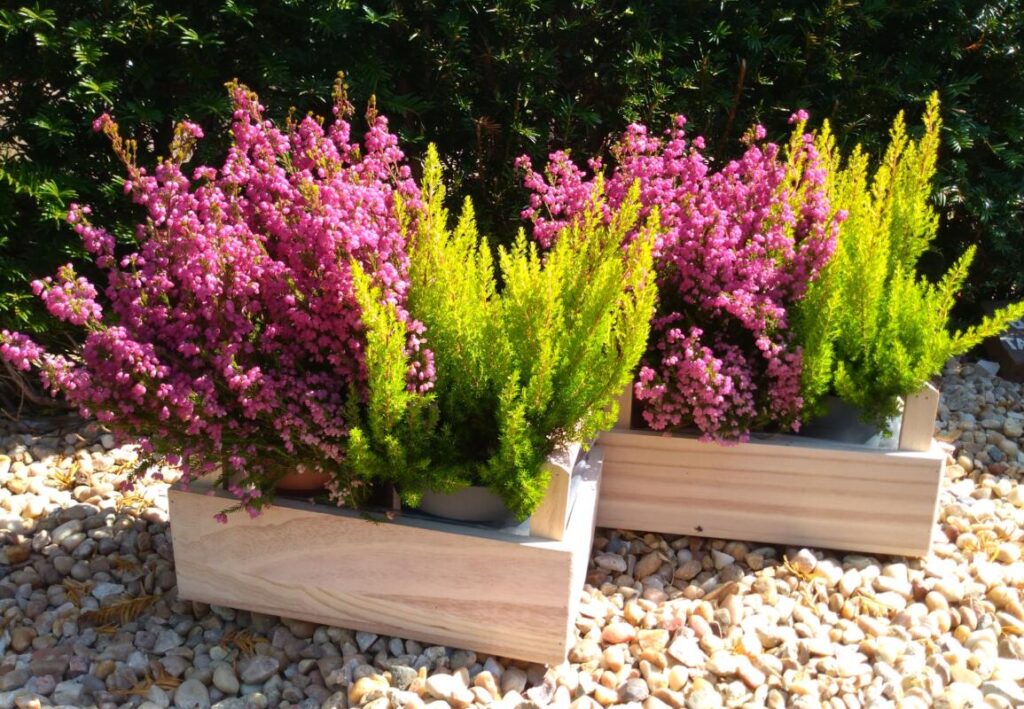 Z okazji Dnia Nauczyciela najserdeczniejsze życzenia uśmiechu, pogody ducha i cierpliwości składa Michał (5a)